Муниципальное дошкольное образовательное учреждениедетский сад «Родничок» пгт Свеча Квест – игра «В поисках сокровища пирата Кредита»Выполнил: Фукалова Елена Владимировна,воспитатель первой квалификационной категории,МДОУ детский сад «Родничок», пгт Свеча Кировская областьпгт Свеча, 2023Квест – игра «В поисках сокровища пирата Кредита»Цель: формирование первичных экономических представлений.Задачи:Обучающие:1. Обогащать представления детей о деньгах разного достоинства и их разной покупательной способности.2. Закреплять представления детей о монетах, бумажных купюрах, о видах потребностей;3. Совершенствовать умение считать в порядке возрастания.Развивающие:4. Развивать эрудицию, логику мышления, любознательность;Воспитывающие:5. Воспитывать начала разумного поведения в ситуациях, связанных с деньгами.Интеграция образовательных областей: «Познавательное развитие», «Речевое развитие», «Социально-коммуникативное развитие».Методы организации учебно-познавательной деятельности:Словесные: объяснение.Наглядные: иллюстрации.Практические: выполнение практических заданий.Планируемы результаты: развитие интегративных качеств «любознательный, активный», «эмоционально отзывчивый», «способный решать интеллектуальные и личностные задачи (проблемы, адекватные возрасту)».Оборудование: письмо от Пирата-финансиста, карта путешествия, песок, монеты, купюры, сундук с сокровищами, ключи, пиратская шляпа, корзина.Ход квеста:Вводная часть: Звучит музыка «Шум моря». (Ребята стоят около воспитателя)Воспитатель:- Ребята, удивительные вещи происходят в нашей группе: сегодня утром я пришла и на своем столе обнаружила письмо. Не понятно, откуда же оно? Хотите узнать? Почитаем!«На острове далеком много лет тому назад,В яме темной и глубокойЯ закопал бесценный клад.Вы тот клад найдите -Что я спрятал, посмотрите».                Пират Кредит.Воспитатель:- Ребята, вы хотите отправиться на поиски клада Пирата Кредита? Нам нужно отправиться к далеким островам, отыскать клад с сокровищами, но на пути к ним очень много препятствий. Как думаете, справимся? Я уверена, что мы вместе сможем справиться со всеми сложными заданиями.- На чем же нам отправиться в далекое путешествие? (На корабле)- Где же нам его взять? Конечно, сделать самим!- Собираем корабль из фигур, части корабля прикрепляем на доску. (Выполняют)- Чем не корабль! Ребята! А как же в океане нам не сбиться с курса и не заблудиться? Что нам поможет?- Ой, посмотрите в бутылке еще карта, по которой мы можем найти клад. Внимательно рассмотрим ее, что же на ней изображено (на карте изображено только начало пути).- Пират Кредит пишет, что за каждое правильно выполненное задание, мы будем получать кусочек карты, и таким образом, доберемся до острова с сокровищем.Основная часть:Воспитатель:- Корабль построен! Пора отправляться в плаванье! Располагайтесь на корабле. Занимайте места!- Прежде чем нам клад искать, пиратом настоящим надо стать! (Надеваем красные платки, завязываем).Повторяем все за мной:Поднимаем якоря,отправляемся в моря!Мы бесстрашные ребята,потому что мы пираты!Воспитатель:1. Задание: «Денежная Скала»- Внимание! Внимание! Мы приближаемся к «Денежной Скале» (мольберт поделен на две части: копилка и портмоне). Вот и первая загадка от пирата Кредита. - Что такое деньги?- Какие бывают деньги? (Монеты и купюры)- Чем монеты отличаются от купюры? (монета - круглая, металлическая, звенит; купюра - бумажная, прямоугольная, шуршит).- Какие деньги в ходу в России?- Почему рубль назвали рублем, а копейку копейкой?- Чтобы успешно продолжать путь, нам необходимо распределить монеты и купюры на группы: монеты в копилку, купюры  в портмоне.- Два пирата – смельчака отправляются выполнять это задание. (Выполняют)- Отлично! Задание выполнено! За правильно выполненное задание, вы получаете частичку карты.Воспитатель:- А нам пора отправляться дальше! Посмотрим карту и следующий остров.2 Задание: Остров «Неожиданностей»Мы приблизились к острову «Неожиданностей»! А вот и второе задание. Перед вами волшебный морской песок (Мешочек). Если вы отпустите руку в песок, сможете найти что-то интересное. Ребята что вы нашли? Правильно - это монеты. Рассмотрите свои монеты. (5коп., 10к, 50к, 1руб., 2р, 5р, 10р)А вот и второе задание от пирата - игра «Монетка к монетке»: пока играет музыка, вы двигаетесь по разным дорожкам. Как только музыка стихнет, ваша задача найти свою пару.- Эти монеты мы возьмем с собой в путешествие, они нам еще пригодятся. Давайте сложим их в портмоне.- Молодцы! И это задание выполнено! Получаем очередной кусочек карты.Воспитатель:- А нам пора отправляться дальше! Посмотрим карту и следующий остров «Пиратская пристань».Теперь вы знаете, какие бывают деньги, и чем они отличаются друг от друга. 3 Задание: Остров «Пиратская пристань»Внимание! Мы оказались на острове «Пиратская пристань»!- Ребята, для чего же нужны деньги? (Приобретать различные товары и услуги, удовлетворять свои потребности)- А что такое потребности? (Все, что необходимо человеку для жизни.)- А все ли можно приобрести за деньги? Или все таки, что – то купить нельзя? Вот сейчас с этим и разберемся!- На морском берегу разложены таблички «Что можно купить», «Что нельзя купить». А в море плавают картинки.- Играем парами, как сидите. Подбегаем к морю, вылавливаем картинку, относим на морской берег, кладем на нужную табличку и отправляемся обратно на корабль. Будьте внимательны! Не ошибитесь! (по ходу эстафеты проверяем правильность).- Какие вы молодцы! У вас получилось распределить картинки с предметами на нужные карточки, за это вы получаете очередной кусок карты.А нам пора отправляться дальше! Посмотрим карту и следующий остров «Обезьян» (садимся в корабль и отправляемся в плаванье под шум моря).4. Задание: Остров «Обезьян»(стол № 4: овощи, фрукты, продукты. На них ценники: лимон 3р, яблоко 2р, банан  5р, хлеб 7р, курица 20р.)Воспитатель:- Ребята, у меня печальная новость, на нашем корабле закончились запасы продуктов питания. Срочно нужно купить продукты для нас и жителей этого острова – обезьян. У вас есть деньги. (Выложить деньги на поднос, садимся на коврик полукругом). Посмотрите внимательно, чтобы вы хотели купить? На что у вас хватит денег? (несколько детей (кто поднимает руку) выбирают продукты). Продуктовую корзину забираем с собой.Молодцы! Вы получаете еще одну частичку карты.№ 5 Она нам указывает, что на «Острове Обезьян» есть пещера «Экономическая паутина». Что - то мне подсказывает, что пират Кредит спрятал клад именно в этой пещере. Паучки заплели сундук с сокровищами своей паутиной, чтобы до него добраться, нужно разгадать загадки паучков. (На цветах в уголке природы развешена паутина, а на ней пронумерованные «Паучки с вопросами». (Дети говорят № паучка, воспитатель читает задание). (Загадки-шутки, логические задачки по экономике)№ 1– «Первый пират шел на базар, второй пират с базара. Какой пират купил товар, а какой шел без товара?»№ 2 – Загадки: «Из кармана в карман скачет» (деньги, монеты)».«И врачу и акробату выдают за труд… (зарплату)».«Все что в жизни продается,одинаково зовется: и крупа и самовар называется … (товар)».№ 3 – Назвать пословицы и поговорки про деньги:«Денежки счет любят», «Денежки труд любят», «Копейка рубль бережет», «Копейка к копеечке будет рублик», «Считай деньги в своем кошельке/кармане», «Копейка к копейке проживет семейка» и др.№ 4 – Задачки: «У пирата Кредита было 5 золотых монет. 2 монеты он отдал разбойникам. Сколько монет у него осталось?»«В сундуке лежали 2 драгоценных камня. Пират Кредит добавил еще 3. Сколько драгоценных камней теперь лежит в сундуке?»- Молодцы! Все каверзные задачки пирата Кредита разгадали.- А вот и наш долгожданный сундук, который мы так долго искали. А рядом письмо от пирата Кредита: «Йо-хо-хо! Отважные пираты-кладоискатели. Вы прошли большую часть пути, и нашли мой сундук с сокровищами, скоро клад будет ваш! Но, как известно, пираты просто так свои клады не отдают. Впереди вас ждет последнее испытание – ребус, который и откроет замок на сундуке! Желаю вам удачи! Пират Кредит».Да, сундук не простой! Вам нужно открыть замок, а для этого подобрать правильный ключ – разгадать ребус (Разгадываем ребус)Разгадали ребус, сундук открыли.- Как вы думаете, что может лежать в сундуке? (воспитатель вместе с детьми открывает сундук, в котором лежит игра «Словодел» и монеты – конфеты  и угощает всех детей).- Подул попутный ветер. И нам пора возвращаться домой в наш любимый детский сад! (садимся в корабль и отправляемся в плаванье под шум моря). Посмотрим карту и следующий остров «Детский сад».Итог игры: - Повторяем все за мной:поднимаем якоря,отправляемся в моря!Мы бесстрашные ребята,потому что мы пираты!Рефлексия:- Ребята, расскажите, что было для вас в путешествии самым трудным? Интересным? Может быть, вы узнали, что-нибудь новое? (ответы детей)- Проходим в группу, рассматриваем сундук с сокровищами.1. «Находим загадочное письмо. Строим корабль, изучаем карту и отправляемся на поиски пиратского сокровища».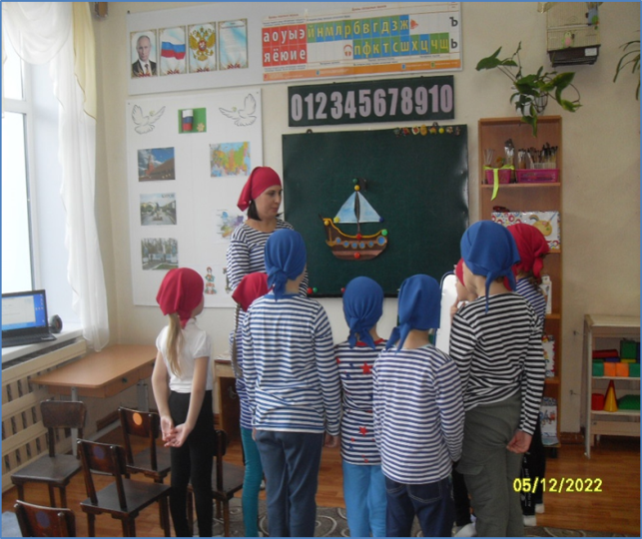 2. «Первая остановка «Денежная Скала». Первое задание от пирата Кредита: расположить деньги: монеты и купюры в порядке возрастания их номинала».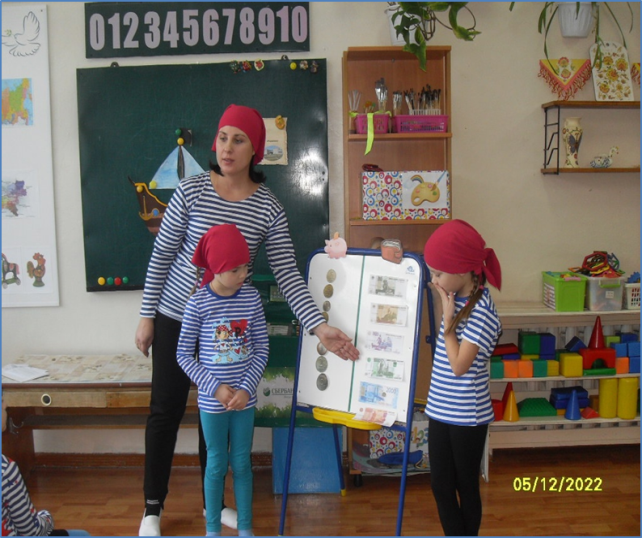 3. «Остановка «Остров потребностей»: юные пираты определяли по карточкам, что можно купить за деньги, а что нельзя».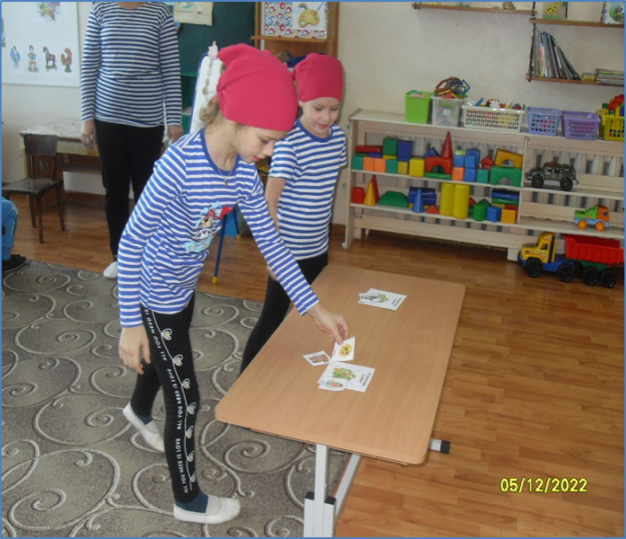 4. «Отплываем с острова: куда же держать путь?».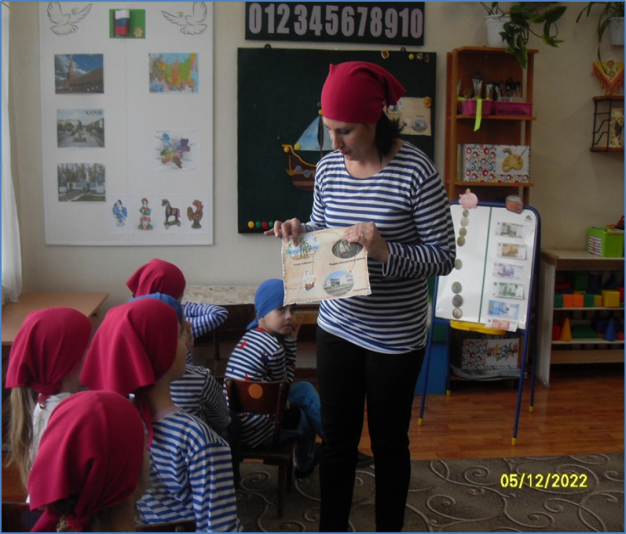 5. «Остановка «Остров Обезьян». Требуется закупить продукты питания на корабль и угостить хозяев острова – Обезьян».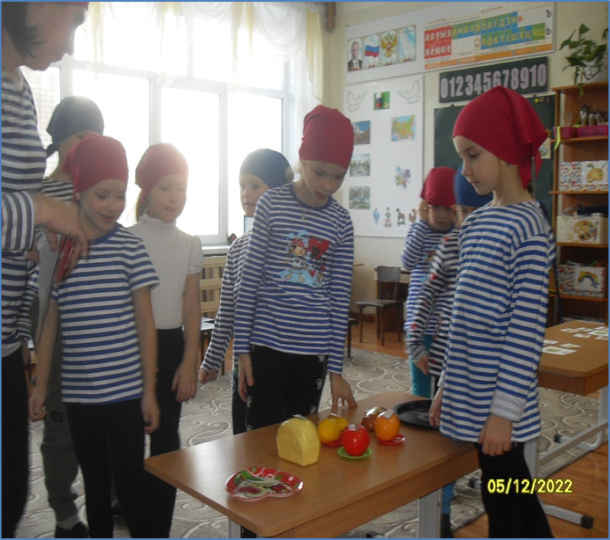 6. «Решаем ребус. Сокровище так близко!»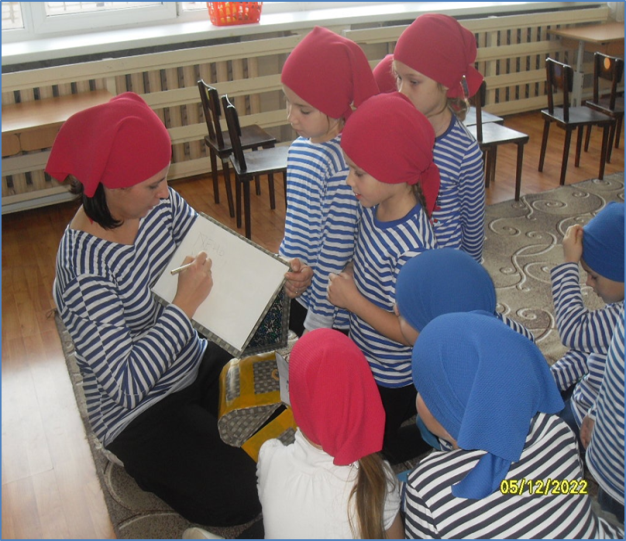 